CLARITY HMIS: KC- HHS-­RHY PROJECT EXIT FORM                                Use block letters for text and bubble in the appropriate circles.Please complete a separate form for each household member.CLIENT NAME OR IDENTIFIER:________________________________________________ PROGRAM EXIT DATE​ ​[All Clients]    Month                 Day                           Year IN PERMANENT HOUSING ​[Permanent Housing Projects, for Head of Households] DESTINATION [All Clients] CITY OF PERMANENT HOUSING LOCATION DISABLING CONDITION ​[All Individuals/Clients] If individual/client is in need of resources, contact the following as appropriate: For aging or disability support, call the Community Living Connections Line at: 206-962-8467/1-844-348-5464(Toll Free)For crisis services: Crisis Connections at: 1-866-427-4747, For mental health or substance use services: King County Behavioral Health Recovery Client Services Line: 1-800-790-8049, For confidential peer support: Washington Warm Line 1-877-500-WARM(9276). DOES THE INDIVIDUAL/CLIENT HAVE: A PHYSICAL DISABILITY and/or a PHYSICAL HEALTH CONDITION [All Individuals/Clients]A DEVELOPMENTAL DISABILITY [All Individuals/Clients]A CHRONIC HEALTH CONDITION [All Individuals/Clients]A MENTAL HEALTH CONDITION [All Individuals/Clients]A SUBSTANCE ABUSE ISSUE ​[Head of Household and Adults] INCOME FROM ANY SOURCE ​[Head of Household and Adults] RECEIVING NON CASH BENEFITS​ ​[Head of Household and Adults] COVERED BY HEALTH INSURANCE ​[All Individuals/Clients] RHY SPECIFIC YOUTH INFORMATION SPECIFIC YOUTH INFORMATION LAST GRADE COMPLETED ​[Adults and Head of Households, All program types except Street Outreach] SCHOOL STATUS ​[Adults and Head of Households, All program types except Street Outreach] EMPLOYMENT STATUS ​[Adults and Head of Households, All program types except Street Outreach] GENERAL HEALTH STATUS ​[Adults and Head of Households, All program types except Street Outreach] DENTAL HEALTH STATUS ​[Adults and Head of Households, All program types except Street Outreach] MENTAL HEALTH STATUS ​[Adults and Head of Households, All program types except Street Outreach] PREGNANCY STATUS ​[Adults and Head of Households] COMMERCIAL SEXUAL EXPLOITATION/SEX TRAFFICKING [Adults and Head of Households]How many times (ever)?Ever made/persuaded/forced to have sex in exchange for something?LABOR EXPLOITATION /TRAFFICKING [Adults and Head of Households]Ever promised work where work or payment was different than you expected?If “YES” Felt forced, coerced, pressured or tricked into continuing the job?COUNSELING ​[Adults and Head of Households, All program types except Street Outreach] Client Received CounselingIDENTIFY the TYPE(s) of COUNSELING RECEIVEDIdentify the number of sessions received by exit _____________Total number of session(s) planned in youth’s treatment or service plan _____________A plan is in place to start or continue counseling after exit?SAFE AND APPROPRIATE EXIT[Adults and Head of Households: All RHY Components except Street Outreach andHomeless Prevention]Exit destination safe – as determined by the clientExit destination safe – as determined by the project/caseworkerClient has permanent positive adult connections outside of project?Client has permanent positive peer connections outside of projectClient has permanent positive community connections outside of projectCONTACT INFORMATION [Optional- can be entered in Contact Tab]If applicable: 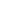    Signature of applicant stating all information is true and correct      	Date   ­   ­ ○No○YesIF “YES” TO PERMANENT HOUSINGIF “YES” TO PERMANENT HOUSINGIF “YES” TO PERMANENT HOUSINGIF “YES” TO PERMANENT HOUSINGHousing Move-In Date: (See Note*)Housing Move-In Date: (See Note*)Housing Move-In Date: (See Note*)*If client moved into permanent housing, make sure to update on the enrollment screen.○Place not meant for habitation (e.g., a vehicle, an abandoned building, bus/train/subway station/airport, or anywhere outside)○Moved from one HOPWA funded project to HOPWA TH○Emergency shelter, including hotel or motel paid for with emergency shelter voucher, or Host Home shelter○Staying or living with family, permanent tenure○Safe Haven○Staying or living with friends, permanent tenure○Foster care home or foster care group home○Moved from one HOPWA funded project to HOPWA PH○Hospital or other residential non­-psychiatric medical facility○Rental by client, no ongoing housing subsidy○Jail, prison or juvenile detention facility○Rental by client, with ongoing housing subsidy○Long-term care facility or nursing home○Owned by client, with ongoing housing subsidy○Psychiatric hospital or other psychiatric facility○Owned by client, no on­going housing subsidy○Substance abuse treatment facility or detox center○No exit interview completed○Transitional housing for homeless persons (including homeless youth)○Other○Residential project or halfway house with no homeless criteria○Deceased○Hotel or motel paid for without emergency shelter voucher○Client doesn’t know○Host Home (non-crisis)○Client prefers not to answer○Staying or living with family, temporary tenure (e.g., room, apartment, or house) ○Data not collected○Staying or living with friends, temporary tenure (e.g., room, apartment, or house)  IF “RENTAL BY CLIENT, WITH ONGOING HOUSING SUBSIDY” – SPECIFY:  IF “RENTAL BY CLIENT, WITH ONGOING HOUSING SUBSIDY” – SPECIFY:  IF “RENTAL BY CLIENT, WITH ONGOING HOUSING SUBSIDY” – SPECIFY:  IF “RENTAL BY CLIENT, WITH ONGOING HOUSING SUBSIDY” – SPECIFY:○GDP TIP housing subsidy○Emergency Housing Voucher○VASH Housing subsidy○Family Unification Program Voucher (FUP)○RRH or equivalent subsidy○Foster Youth to Independence Initiative (FYI)○HCV voucher (tenant or project based) (not dedicated)○Permanent Supportive Housing○Public Housing Unit○Other permanent housing dedicated for formerly homeless persons○Rental by client, with other ongoing housing subsidy○Other permanent housing dedicated for formerly homeless persons*If Destination is “Place not meant for habitation”*If Destination is “Place not meant for habitation”*If Destination is “Place not meant for habitation”*If Destination is “Place not meant for habitation”*If Destination is “Place not meant for habitation”*If Destination is “Place not meant for habitation”*If Destination is “Place not meant for habitation”*If Destination is “Place not meant for habitation”Is the household's destination living situation in a vehicle?Is the household's destination living situation in a vehicle?Is the household's destination living situation in a vehicle?Is the household's destination living situation in a vehicle?○No ○Client doesn’t know Is the household's destination living situation in a vehicle?Is the household's destination living situation in a vehicle?Is the household's destination living situation in a vehicle?Is the household's destination living situation in a vehicle?○Yes ○Client prefers not to answer Is the household's destination living situation in a vehicle?Is the household's destination living situation in a vehicle?Is the household's destination living situation in a vehicle?Is the household's destination living situation in a vehicle?○Yes ○Data not collected If “Yes”, please select Vehicle typeIf “Yes”, please select Vehicle typeIf “Yes”, please select Vehicle typeIf “Yes”, please select Vehicle typeIf “Yes”, please select Vehicle typeIf “Yes”, please select Vehicle typeIf “Yes”, please select Vehicle typeIf “Yes”, please select Vehicle type○Van○Client Doesn't KnowClient Doesn't KnowClient Doesn't KnowClient Doesn't KnowClient Doesn't Know○Automobile/Car○Client prefers not to answer Client prefers not to answer Client prefers not to answer Client prefers not to answer Client prefers not to answer ○Camper/RV○Data Not Collected Data Not Collected Data Not Collected Data Not Collected Data Not Collected If Destination is permanent housing○Unincorporated King County (includes any community not otherwise listed)○Medina○Algona○Mercer Island○Auburn○Milton○Beaux Arts○Newcastle○Bellevue○Normandy Park○Black Diamond○North Bend○Bothell○Pacific○Burien○Redmond○Carnation○Renton○Clyde Hill○Sammamish○Covington○Sea Tac○Des Moines○Seattle○Duvall○Shoreline○Enumclaw○Skykomish○Federal Way○Snoqualmie○Hunts Point○Tukwila○Issaquah○Woodinville○Kenmore○Yarrow Point○Kent○Washington State (outside of King County)○Kirkland ○Outside of Washington State○Lake Forest Park○Client Doesn't Know○Maple Valley○Client prefers not to answer ○Maple Valley○Data Not Collected ○No No No ○ Client doesn’t know ○Yes Yes Yes ○ Client prefers not to answer ○Yes Yes Yes ○ Data not collected  IF “YES” TO PHYSICAL DISABILITY – SPECIFY   IF “YES” TO PHYSICAL DISABILITY – SPECIFY   IF “YES” TO PHYSICAL DISABILITY – SPECIFY   IF “YES” TO PHYSICAL DISABILITY – SPECIFY   IF “YES” TO PHYSICAL DISABILITY – SPECIFY   IF “YES” TO PHYSICAL DISABILITY – SPECIFY  Expected to be of long-continued and indefinite duration and substantially impairs ability to live independently?Expected to be of long-continued and indefinite duration and substantially impairs ability to live independently?○No ○Client doesn’t know Expected to be of long-continued and indefinite duration and substantially impairs ability to live independently?Expected to be of long-continued and indefinite duration and substantially impairs ability to live independently?○Yes ○Client prefers not to answer Expected to be of long-continued and indefinite duration and substantially impairs ability to live independently?Expected to be of long-continued and indefinite duration and substantially impairs ability to live independently?○Yes ○Data not collected ○No ○ Client doesn’t know ○Yes ○ Client prefers not to answer ○Yes ○ Data not collected ○No No No ○ Client doesn’t know ○YesYesYes○ Client prefers not to answer ○YesYesYes○ Data not collected   IF “YES” TO CHRONIC HEALTH CONDITION – SPECIFY  IF “YES” TO CHRONIC HEALTH CONDITION – SPECIFY  IF “YES” TO CHRONIC HEALTH CONDITION – SPECIFY  IF “YES” TO CHRONIC HEALTH CONDITION – SPECIFY  IF “YES” TO CHRONIC HEALTH CONDITION – SPECIFY  IF “YES” TO CHRONIC HEALTH CONDITION – SPECIFYExpected to be of long-continued and indefinite duration and substantially impairs ability to live independently?Expected to be of long-continued and indefinite duration and substantially impairs ability to live independently?○No ○Client doesn’t know Expected to be of long-continued and indefinite duration and substantially impairs ability to live independently?Expected to be of long-continued and indefinite duration and substantially impairs ability to live independently?○Yes ○Client prefers not to answer Expected to be of long-continued and indefinite duration and substantially impairs ability to live independently?Expected to be of long-continued and indefinite duration and substantially impairs ability to live independently?○Yes ○Data not collected ○No No No ○ Client doesn’t know ○Yes Yes Yes ○ Client prefers not to answer ○Yes Yes Yes ○ Data not collected   IF “YES” TO MENTAL HEALTH PROBLEMS – SPECIFY   IF “YES” TO MENTAL HEALTH PROBLEMS – SPECIFY   IF “YES” TO MENTAL HEALTH PROBLEMS – SPECIFY   IF “YES” TO MENTAL HEALTH PROBLEMS – SPECIFY   IF “YES” TO MENTAL HEALTH PROBLEMS – SPECIFY   IF “YES” TO MENTAL HEALTH PROBLEMS – SPECIFY Expected to be of long-continued and indefinite duration and substantially impairs ability to live independentlyExpected to be of long-continued and indefinite duration and substantially impairs ability to live independently○No ○Client doesn’t know Expected to be of long-continued and indefinite duration and substantially impairs ability to live independentlyExpected to be of long-continued and indefinite duration and substantially impairs ability to live independently○Yes○Client prefers not to answer Expected to be of long-continued and indefinite duration and substantially impairs ability to live independentlyExpected to be of long-continued and indefinite duration and substantially impairs ability to live independently○Yes○Data not collected ○No No No ○ Both alcohol & drug use disorder ○Alcohol use disorderAlcohol use disorderAlcohol use disorder○ Client doesn’t know ○Alcohol use disorderAlcohol use disorderAlcohol use disorder○ Client prefers not to answer ○Drug abuse Drug abuse Drug abuse ○ Data not collected IF “ALCOHOL USE DISORDER” “DRUG USE DISORDER” OR “BOTH ALCOHOL AND DRUG USE DISORDER”– SPECIFY IF “ALCOHOL USE DISORDER” “DRUG USE DISORDER” OR “BOTH ALCOHOL AND DRUG USE DISORDER”– SPECIFY IF “ALCOHOL USE DISORDER” “DRUG USE DISORDER” OR “BOTH ALCOHOL AND DRUG USE DISORDER”– SPECIFY IF “ALCOHOL USE DISORDER” “DRUG USE DISORDER” OR “BOTH ALCOHOL AND DRUG USE DISORDER”– SPECIFY IF “ALCOHOL USE DISORDER” “DRUG USE DISORDER” OR “BOTH ALCOHOL AND DRUG USE DISORDER”– SPECIFY IF “ALCOHOL USE DISORDER” “DRUG USE DISORDER” OR “BOTH ALCOHOL AND DRUG USE DISORDER”– SPECIFY Expected to be of long-continued and indefinite duration and substantially impairs ability to live independently?Expected to be of long-continued and indefinite duration and substantially impairs ability to live independently?○No ○Client doesn’t know Expected to be of long-continued and indefinite duration and substantially impairs ability to live independently?Expected to be of long-continued and indefinite duration and substantially impairs ability to live independently?○Yes ○Client prefers not to answer ○No No No No ○Client doesn’t know Client doesn’t know ○Yes Yes Yes Yes ○Client prefers not to answer Client prefers not to answer ○Yes Yes Yes Yes ○Data not collected Data not collected IF “YES” TO INCOME FROM ANY SOURCE – INDICATE ALL SOURCES THAT APPLY  IF “YES” TO INCOME FROM ANY SOURCE – INDICATE ALL SOURCES THAT APPLY  IF “YES” TO INCOME FROM ANY SOURCE – INDICATE ALL SOURCES THAT APPLY  IF “YES” TO INCOME FROM ANY SOURCE – INDICATE ALL SOURCES THAT APPLY  IF “YES” TO INCOME FROM ANY SOURCE – INDICATE ALL SOURCES THAT APPLY  IF “YES” TO INCOME FROM ANY SOURCE – INDICATE ALL SOURCES THAT APPLY  IF “YES” TO INCOME FROM ANY SOURCE – INDICATE ALL SOURCES THAT APPLY  IF “YES” TO INCOME FROM ANY SOURCE – INDICATE ALL SOURCES THAT APPLY  Income SourceIncome SourceAmountIncome SourceIncome SourceIncome SourceIncome SourceAmount○Earned Income○Temporary Assistance for Needy Families (TANF)Temporary Assistance for Needy Families (TANF)Temporary Assistance for Needy Families (TANF)○Unemployment Insurance○General Assistance (GA)General Assistance (GA)General Assistance (GA)○Supplemental Security Income (SSI)○Retirement Income from Social SecurityRetirement Income from Social SecurityRetirement Income from Social Security○ Social Security Disability Insurance (SSDI) ○Pension or Retirement Income from a Former JobPension or Retirement Income from a Former JobPension or Retirement Income from a Former Job○VA Service-Connected Disability Compensation○Child SupportChild SupportChild Support○  VA Non-Service-Connected Disability Pension○Alimony and Other Spousal SupportAlimony and Other Spousal SupportAlimony and Other Spousal Support○Private Disability Insurance○Other source Other source Other source ○Worker’s Compensation Other source, please specify: Other source, please specify: Other source, please specify: Other source, please specify: Other source, please specify:Total Monthly Income for Individual: Total Monthly Income for Individual: ○No No No ○Client doesn’t know ○Yes Yes Yes ○Client prefers not to answer ○Yes Yes Yes ○Data not collected IF “YES” TO NON­CASH BENEFITS – INDICATE ALL SOURCES THAT APPLY IF “YES” TO NON­CASH BENEFITS – INDICATE ALL SOURCES THAT APPLY IF “YES” TO NON­CASH BENEFITS – INDICATE ALL SOURCES THAT APPLY IF “YES” TO NON­CASH BENEFITS – INDICATE ALL SOURCES THAT APPLY IF “YES” TO NON­CASH BENEFITS – INDICATE ALL SOURCES THAT APPLY IF “YES” TO NON­CASH BENEFITS – INDICATE ALL SOURCES THAT APPLY ○Supplemental Nutrition Assistance Program (SNAP)○TANF Childcare ServicesTANF Childcare ServicesTANF Childcare Services○Special Supplemental Nutrition Program for Women, Infants, and Children (WIC)○TANF Transportation Services TANF Transportation Services TANF Transportation Services ○Other (Specify): ○Other TANF-funded servicesOther TANF-funded servicesOther TANF-funded services○No No No ○Client doesn’t know ○Yes Yes Yes ○Client prefers not to answer ○Yes Yes Yes ○Data not collected IF “YES” TO HEALTH INSURANCE ­ HEALTH INSURANCE COVERAGE DETAILS IF “YES” TO HEALTH INSURANCE ­ HEALTH INSURANCE COVERAGE DETAILS IF “YES” TO HEALTH INSURANCE ­ HEALTH INSURANCE COVERAGE DETAILS IF “YES” TO HEALTH INSURANCE ­ HEALTH INSURANCE COVERAGE DETAILS IF “YES” TO HEALTH INSURANCE ­ HEALTH INSURANCE COVERAGE DETAILS IF “YES” TO HEALTH INSURANCE ­ HEALTH INSURANCE COVERAGE DETAILS ○MEDICAID ○Employer Provided Health InsuranceEmployer Provided Health InsuranceEmployer Provided Health Insurance○MEDICARE ○Insurance Obtained through COBRA Insurance Obtained through COBRA Insurance Obtained through COBRA ○State Children’s Health Insurance (SCHIP) ○Private Pay Health Insurance Private Pay Health Insurance Private Pay Health Insurance ○Veterans Health Administration (VHA)○State Health Insurance for Adults State Health Insurance for Adults State Health Insurance for Adults ○Other (specify)○Indian Health Services ProgramIndian Health Services ProgramIndian Health Services Program○Less than Grade 5○Associate Degree ○Grades 5-6 ○Graduate Degree○Grades 7-8 ○Bachelor's Degree○Grades 9-11○Vocational certification○Grade 12○Client doesn’t know○GED ○Client prefers not to answer○School does not have grade levels○Data not collected ○Some college○Attending school regularly○Suspended○Attending school irregularly○Expelled○Graduated from high school○Client doesn’t know○Obtained GED○Client prefers not to answer ○Dropped out○Data not collected Employed Employed Employed Employed Employed Employed ○ No No No ○Client doesn’t know ○ Yes Yes Yes ○Client prefers not to answer ○ Yes Yes Yes ○Data not collected If “Yes” for employed – Type of employment If “Yes” for employed – Type of employment If “Yes” for employed – Type of employment If “Yes” for employed – Type of employment If “Yes” for employed – Type of employment If “Yes” for employed – Type of employment ○ Full­time ○Seasonal/sporadic (including day labor) Seasonal/sporadic (including day labor) Seasonal/sporadic (including day labor) ○ Part-time ○Seasonal/sporadic (including day labor) Seasonal/sporadic (including day labor) Seasonal/sporadic (including day labor) If “No” for employed – Why not employed If “No” for employed – Why not employed If “No” for employed – Why not employed If “No” for employed – Why not employed If “No” for employed – Why not employed If “No” for employed – Why not employed ○ Looking for work ○ Not looking for work Not looking for work Not looking for work ○ Unable to work ○ Not looking for work Not looking for work Not looking for work ○Excellent ○Poor ○Very good ○Client doesn’t know ○Good ○Client prefers not to answer ○Fair ○Data not collected ○Excellent ○Poor ○Very good ○Client doesn’t know ○Good ○Client prefers not to answer ○Fair ○Data not collected ○ Excellent ○ Poor ○ Very good ○ Client doesn’t know ○ Good ○ Client prefers not to answer ○ Fair ○ Data not collected ○No ○Client doesn’t know ○Yes ○Client prefers not to answer ○Yes ○Data not collected If “Yes” for Pregnancy Status If “Yes” for Pregnancy Status If “Yes” for Pregnancy Status If “Yes” for Pregnancy Status Due Date:Due Date:Due Date:Due Date:○No No No ○ Client doesn’t know ○Yes Yes Yes ○ Client prefers not to answer ○Yes Yes Yes ○ Data not collected   IF “YES”   IF “YES”   IF “YES”   IF “YES”   IF “YES”   IF “YES” In the last three months?In the last three months?○No ○Client doesn’t know In the last three months?In the last three months?○Yes ○Client prefers not to answer In the last three months?In the last three months?○Yes ○Data not collected ○ 1-3 ○ Client doesn’t know ○ 4-7○ Client prefers not to answer ○ 8-11 ○ Data not collected ○ 12 or more○No No No ○ Client doesn’t know ○Yes Yes Yes ○ Client prefers not to answer ○Yes Yes Yes ○ Data not collected   IF “YES”   IF “YES”   IF “YES”   IF “YES”   IF “YES”   IF “YES” In the last three months?In the last three months?○No ○Client doesn’t know In the last three months?In the last three months?○Yes ○Client prefers not to answer In the last three months?In the last three months?○Yes ○Data not collected ○No ○Client doesn’t know ○Yes ○Client prefers not to answer ○Yes ○Data not collected ○No ○Client doesn’t know ○Yes○Client prefers not to answer ○Yes○Data not collected ○No No No ○ Client doesn’t know ○Yes Yes Yes ○ Client prefers not to answer ○Yes Yes Yes ○ Data not collected   IF “YES”   IF “YES”   IF “YES”   IF “YES”   IF “YES”   IF “YES” In the last three months?In the last three months?○No ○Client doesn’t know In the last three months?In the last three months?○Yes ○Client prefers not to answer In the last three months?In the last three months?○Yes ○Data not collected ○No ○Yes ○Individual ○Group - including peer counseling○FamilyFamilyFamily○No ○Yes ○Yes ○No ○Client doesn’t know○Data not collected○Yes ○Client prefers not to answer Client prefers not to answer Client prefers not to answer ○No ○Worker Doesn’t Know ○Yes Yes Yes ○Yes Yes Yes ○No ○Worker Doesn’t Know ○Yes Yes Yes ○Yes Yes Yes ○No ○Worker Doesn’t Know ○Yes Yes Yes ○Yes Yes Yes ○No ○Worker Doesn’t Know ○Yes Yes Yes ○Yes Yes Yes Phone Number Phone Number Phone Number   ­   ­ Email Current Address (if applicable)Current Address (if applicable)Current Address (if applicable)Current Address (if applicable)Current Address (if applicable)Current Address (if applicable)Street City State Zip CodeZip Code